à lire avant les RENCONTRES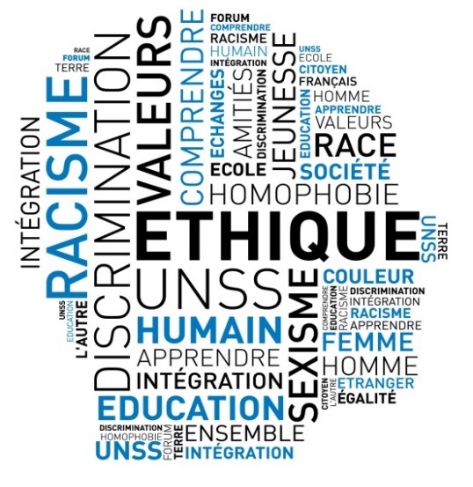 par un LICENCIé 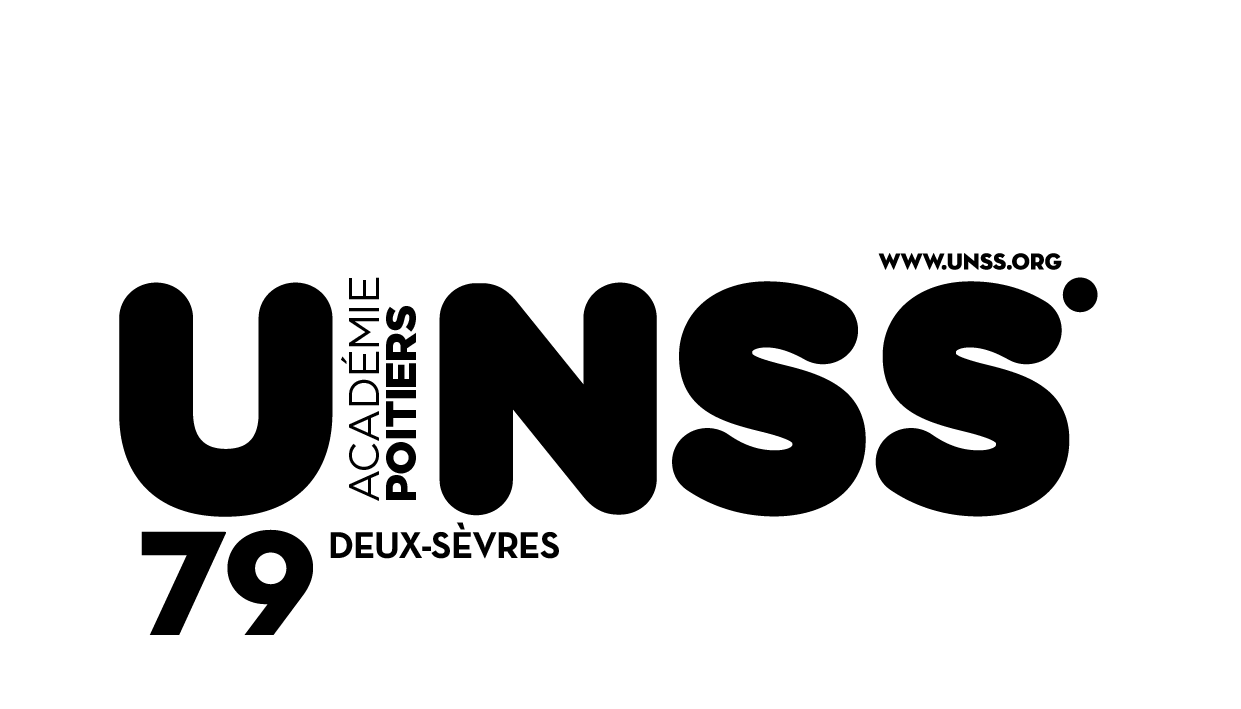 CHARTE DE PARTICIPATION AUX RENCONTRES DE DISTRICT UNSSJe m’engage à : 1.  Me conformer aux règles du jeu.2.  Respecter les décisions de l’arbitre.3. Respecter mes adversaires en restant modeste, honnête, et exemplaire. 4. Respecter et encourager les camarades de mon association sportive dans mes propos et mon comportement.5. Refuser toute forme de violence et de tricherie.6. Conserver le contrôle  en toutes circonstances.7. Respecter l’ensemble des personnes participantes à l’organisation de ce championnat et de toutes les personnes présentes.8. Respecter les installations mises à notre disposition pour nous permettre d’évoluer à notre meilleur niveau : vestiaires, terrains…9. S'engager à ne pas consommer de substance dopante ou interdite. 